FICHES ACTIVITES : DEFIS MATHSFICHES ACTIVITES : DEFIS MATHSLes figures cachéesTrouve le nombre de carrées et de rectangles qui se cachent dans cette figure.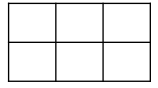 Il y a 8 carrés et 8 rectangles.Au suivant !Ecris le dernier nombre de chaque liste. 24 - 26 - 28 - 30 - 3257 - 55 - 53 – 51 - 49 116 - 119 - 122 – 125 - 12835 – 36 – 38 – 39 – 41 - 4273 – 74 – 76 – 79 - 83FenêtresCombien y a-t-il de fenêtres dans cet immeuble ?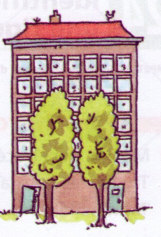 6 x 7 = 42     Cet immeuble a 42 fenêtres.TrianglesCombien de triangles se cachent dans cette figure ?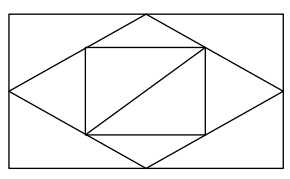 Il y a 10 triangles.